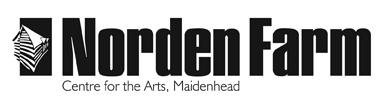 Classes and Activities – Information SheetCreative Arts Social Club – SUM2019Category: 		Adult (18+ years)	Dates:			8 April – 13 May (exc 22 April)Mon 20 May - 10 June (exc 3 June) 17 June – 8 July 15 July – 5 August12 August – 9 September (exc 26 August)Time:			10am - 12pmLocation:	 	Norden FarmTutor:		 	Caroline Crawford	Class Size:	 	Max 15 studentsCost of class: 	£16 per sessionInformation about the class: 
A sociable group for over 65’s who want to make art, but just aren’t doing it right now. Professional artist Caroline Crawford leads this creative community. Explore your arty side, grow in creative confidence and meet new people!Materials to bring and any additional costs:  £2 fee to the tutor for all materials.Please bring brushes if you have them. Otherwise these can be provided by the tutor.Clothing: Practical clothing to paint in and an apron if you wish. The tutor can provide disposable overalls.Tutor biography:	Caroline MA. Fine Art is a practicing Artist just back from exhibiting in Berlin. With many years’ experience teaching Art & Design she believes everyone is creative. ‘When teaching art I will ensure everyone gets one to one tuition several times throughout the day. My workshops are very friendly, lots of fun and are aimed at all capabilities.’To book please contact: Box Office 01628 788997 / www.nordenfarm.orgNorden Farm Centre for the Arts Ltd. (No. 5405277) & Norden Farm Centre Trust Ltd. (No. 2713653, Charity Registration No. 1013555) are companies registered in England and Wales. The Registered Office is Altwood Road, Maidenhead, SL6 4PF. 